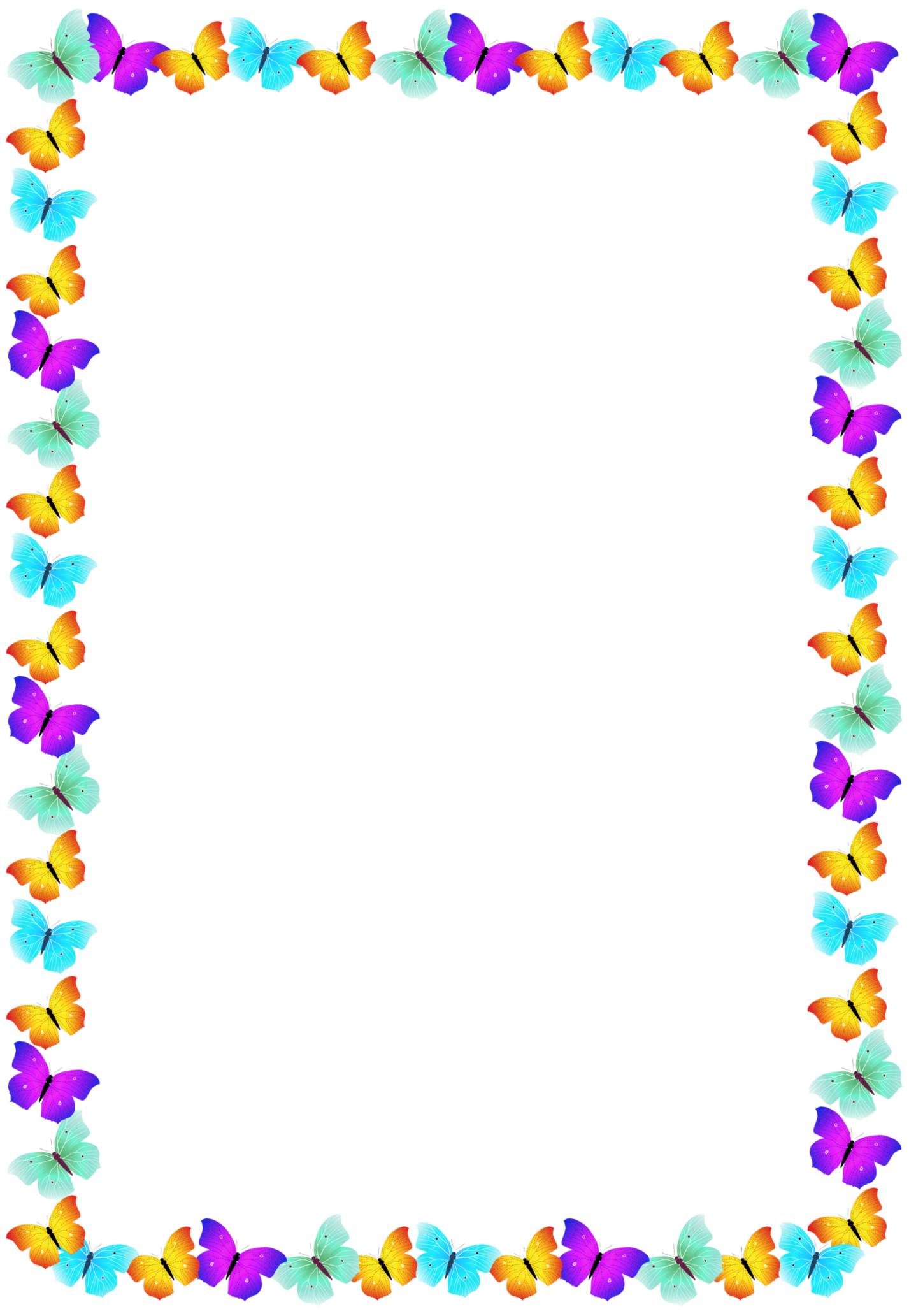 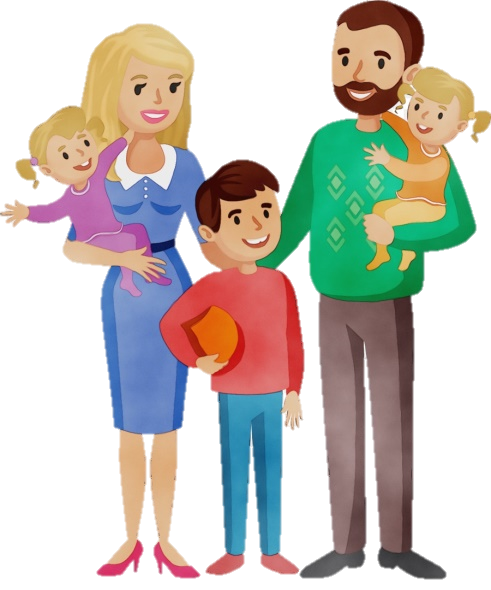     Подготовил :музыкальный руководитель Ломоткова А.В.   Данная консультация, предлагаемая вашему вниманию, поможет Вам сделать семейный, выходной день по-настоящему захватывающим для ребенка. Особенно, если Вы не будете забывать смотреть вокруг глазами ребенка, разделять его радость и удивление, а с музыкой это получится еще интереснее и увлекательнее!  Наступает выходной день. Куда пойти с ребенком? Этот вопрос часто ставит родителей в тупик. Провести интересно выходной день можно пойдя на прогулку в ближайший парк, лес : 
     1.Слушаем звуки природы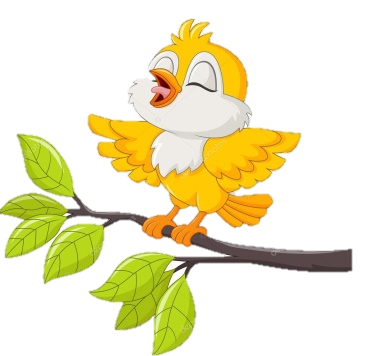 Прогулки на природе, особенно – с детьми, приносят море       удовольствия. Поход в лес может стать настоящим приключением! В лесу интересно в любое время года: здесь можно понаблюдать за животными и насекомыми, растениями, цветами, грибами, а сколько разных звуков можно услышать в лесу, почувствовать красоту звуков. Самых разных. Шум реки, леса, ветра и особенно, конечно, пение птиц. Мы развиваем эстетический вкус детей, показывая им, как красивы лес, радуга, цветущий луг, ночное небо и т.п. Пение птиц, естественно, вписывается в этот ряд. Дети такое пение обычно не слышат. Чтобы услышали, надо привлечь их внимание: «Давай посидим тихо и послушаем. Это очень красиво». Само понятие сидеть тихо и слушать тоже для многих детей нечто новое и непривычное. Иногда это первый шаг к слушанию музыки.2.Пальчиковые игры.  В пальчиковые игры можно и нужно играть с ребенком уже с самого раннего возраста, постепенно усложняя речевой и двигательный материал игр, переходя от крупных движений кисти руки к более мелким и изолированным движениям пальцев, обращая внимание на четкость и интонационную выразительность речи, ее  ритмичность, согласованность с движением и музыкальным сопровождением.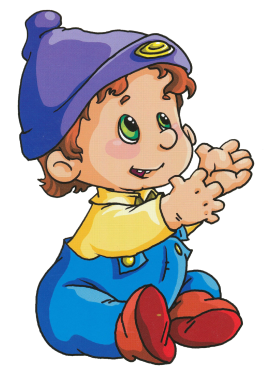  Пальчиковые игры – один из наилучших способов провести время с вашим ребенком увлекательно и с максимальной пользой. Эти игры хорошо развлекают ребенка, а заодно развивают мелкую моторику и речь.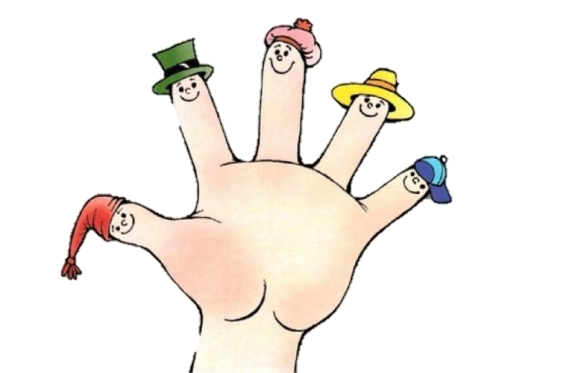 Известно, что между речевой функцией и общей двигательной системой человека существует тесная связь. Такая же тесная связь установлена между рукой и речевым центром мозга. Пальчиковые игры дают возможность взрослым играть с детьми, радовать ихи, вместе с тем, развивать речь и мелкую моторику. Благодаря таким играмребёнок получает разнообразные сенсорные впечатления, у него развиваетсявнимательность и способность сосредотачиваться. Такие игры формируютдобрые взаимоотношения между взрослым и ребёнком. Рекомендации по проведению пальчиковых игр с ребёнком:• Перед игрой с ребёнком обсудите её содержание, сразу при этомотрабатывая необходимые жесты, комбинации пальцев, движения. Это нетолько позволит подготовить ребенка к правильному выполнениюупражнения, но и создаст необходимый эмоциональный настрой.• Выполняйте упражнение вместе с ребёнком, при этом демонстрируясобственную увлечённость игрой.• На начальном этапе разучивания игры дети нередко начинают произноситьтекст частично. Постепенно текст разучивается наизусть, дети произносят его целиком, соотнося слова с движением, подпевая  текст вместе со взрослым, а затем и самостоятельно.• Начиная с нескольких упражнения, постепенно добавляйте новые.